allegato IIIn virtù del secondo comma dell'articolo 29 della Legge sulle autonomie locali (Gazzetta Ufficiale della RS nn. 94/07 – testo unico ufficiale, 76/08, 79/09, 51/10, 40/12 – Sigla: ZUJF, 14/15 – Sigla: ZUUJFO, 11/18 – Sigla: ZSPDSLS-1 e 30/18) e dell'articolo 30 dello Statuto del Comune di Isola – TUU-1 (Bollettino Ufficiale del Comune di Isola n. 5/18), il Consiglio del Comune di Isola, riunitosi il ….. alla sua ….. seduta ordinaria, accoglie il seguente D E C R E T Odi modifica e integrazione del Decreto sull'istituzione dell'ente pubblico Casa di Sanità di IsolaArticolo 1Il primo comma dell'articolo 7 del Decreto sull'istituzione dell'ente pubblico Casa di Sanità Isola (Bollettino Ufficiale del Comune di Isola n. 8/11 – testo unico ufficiale), nel testo a seguire: decreto, si modifica e recita ora come segue:»(1) Gli organi dell'ente sono:il consiglio dell'ente,il direttore dell'ente,il consiglio professionale,il consiglio professionale ampliato.«Articolo 2Il primo comma dell'articolo 11 del decreto si modifica e recita ora come segue:»L'organo dirigente il dirigente tecnico dell'ente è il direttore.«.Nel quarto comma, nel secondo alinea, in lingua italiana la dicitura non cambia. Il sesto e il settimo comma sono depennati.Articolo 3Il primo comma dell'articolo 12 del decreto si modifica e recita ora come segue:»(1) Il direttore organizza e conduce il lavoro e la gestione dell'ente, rappresenta l'ente, risponde della legalità dell'operato dell'ente e conduce l’attività professionale dell’ente e ne risponde.«Nel secondo comma alla fine dell'ultimo alinea si depenna il punto e si aggiungono i seguenti alinea:» - dirige, conduce e armonizza in modo professionale le attività mediche e controlla la loro attuazione, risponde della professionalità dell'operato dell'ente nel suo complesso,- collabora nella progettazione e nell'organizzazione dell'assistenza sociale,- collabora nell'introduzione di nuove attività e nella modifica dell'operato,- collabora attivamente al consiglio professionale,- coordina il controllo interno.«Articolo 4Si depenna il titolo c) dirigente tecnico.Articolo 5Nel primo comma dell'articolo 12/a del decreto si sostituisce la parola »dirigente tecnico« con la parola »direttore«.Il secondo, il terzo e il quarto comma vengono depennati. Articolo 6L'articolo 12/b del decreto è depennato.Articolo 7I capitoli d) ed e) si modificano in capitoli c) e d)DISPOSIZIONI TRANSITORIE E FINALIArticolo 8(1) Nel termine di due mesi dall'entrata in vigore del presente decreto il consiglio dell'ente è tenuto ad armonizzare lo statuto dell'ente con le disposizioni del presente decreto e presentarlo sotto forma di proposta, in conformità alle disposizionidell'articolo 31 del presente decreto al Consiglio comunale per l'acquisizione del consenso.(2) Fino all'approvazione delle modifiche dello statuto dell'ente in conformità al presente Decreto, l'ente applica lo statuto e gli altri atti generali in vigore il giorno dell'entrata in vigore del presente decreto, tranne le disposizioni che sono in contrasto con il presente decreto.Articolo 9Il presente decreto entra in vigore il quindicesimo giorno dopo la pubblicazione nel Bollettino Ufficiale del Comune di Isola.allegato IIIProt. n.:  160-4/2014Data:   In virtù del secondo comma dell'articolo 29 della Legge sulle autonomie locali (Gazzetta Ufficiale della RS nn. 94/07 – testo unico ufficiale, 76/08, 79/09, 51/10, 40/12 – Sigla: ZUJF, 14/15 – Sigla: ZUUJFO, 11/18 – Sigla: ZSPDSLS-1 e 30/18), dell'articolo 30 dello Statuto del Comune di Isola –TUU-1 (Bollettino Ufficiale del Comune di Isola n. 5/18) e in virtù del primo comma dell'articolo 114 del Regolamento di procedura del Consiglio del Comune di Isola n. 15/18), il Consiglio del Comune di Isola, riunitosi il …. alla sua …. seduta ordinaria, accoglie il seguente atto diD E L I B E R A1Si approva la proposta del Decreto di modifica e integrazione del Decreto sull'istituzione dell'ente pubblico Casa di Sanità Isola alla sua seconda lettura.2Il presente atto di Delibera ha efficacia immediata.                                                                                        Danilo MARKOČIČ 									S I N D A C O							      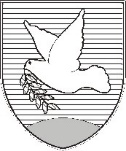 OBČINA IZOLA – COMUNE DI ISOLAOBČINSKI SVET – CONSIGLIO COMUNALE Sončno nabrežje 8 – Riva del Sole 86310 Izola – IsolaTel: 05 66 00 100E-mail: posta.oizola@izola.siWeb: http://www.izola.si/